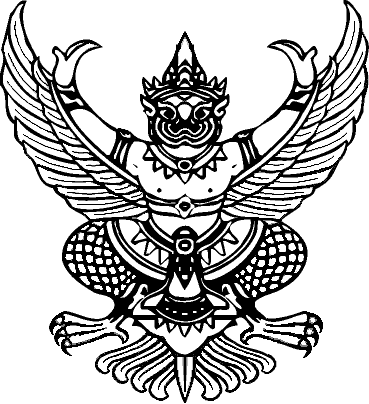 คำสั่งวิทยาลัยการโรงแรมและการท่องเที่ยวมหาวิทยาลัยเทคโนโลยีราชมงคลศรีวิชัยที่       /     เรื่อง                   	ข้อความ                                                                                                 	ข้อความ                                                                                                 	ทั้งนี้  ตั้งแต่      	สั่ง          ณ          วันที่                        เดือน  พ.ศ.    	  (นายสุชาติ  อินกล่ำ)                                                   ผู้อำนวยการวิทยาลัยการโรงแรมและการท่องเที่ยว